Подведены итоги Всероссийского конкурса «Феномен поэзии Расула Гамзатова»26 мая 2023 года состоялось официальное объявление победителей Всероссийского конкурса методических работ среди специалистов государственных библиотек субъектов РФ «Феномен поэзии Расула Гамзатова», проведенного Национальной библиотекой Республики Дагестан им. Р. Гамзатова совместно с научно-методическим отделом Российской национальной библиотеки, который длился с 1 октября 2022 года по 15 марта 2023 года.На конкурс поступило 17 работ от библиотек разных субъектов РФ. Среди конкурсных материалов не только работы центральных государственных библиотек субъектов РФ, но и отдельных муниципальных библиотек. Из представленных к участию в конкурсе материалов соответствовали конкурсным требованиям 13 работ центральных библиотек субъектов РФ, из которых:- в номинации «За популяризацию творчества Р. Гамзатова» заявлено 8 работ;- в номинации «Лучшее методическое пособие по поэтическому творчеству Р. Гамзатова» - 2 работы;- в номинации «Инклюзивные библиотечные технологии в популяризации творчества Р. Гамзатова» - 2 работы;- 1 работа – без указания номинации.Материалы, представленные на конкурс из муниципальных библиотек, несмотря на то, что формально не отвечают требованиям Положения о конкурсе, для нас представляют ценность, т.к. они также направлены на популяризацию творчества Р. Гамзатова.Поэтому экспертная группа посчитала возможным принять к рассмотрению материалы на участие в конкурсе, поступившие из муниципальных библиотек гг. Канаш Чувашской Республики, Изобильный и Георгиевск Ставропольского края, Ковылкино Республики Мордовия и Пскова.В соответствии с протоколом заседания экспертной группы победителями объявлены:-в номинации «За популяризацию творчества Р. Гамзатова»:Акулова Светлана Анатольевна и Золотухина Эльвира Дмитриевна, главные библиотекари государственного бюджетного учреждения Хабаровского края «Дальневосточная государственная научная библиотека», авторы методической разработки литературно-музыкальной композиции «Мастера дагестанской поэзии»;-в номинации «Лучшее методическое пособие по поэтическому творчеству Р. Гамзатова»:Калашникова Светлана Ивановна, главный библиотекарь НМО и Голубева Елена Сергеевна, главный библиограф ИБО государственного автономного учреждения культуры «Ярославская областная универсальная научная библиотека им. Н.А. Некрасова», авторы методико-библиографического пособия «Но мы живем, чтобы оставить след», а такжеМинегалиева Светлана Павловна, заведующая инновационно-методическим отделом муниципального казенного учреждения культуры «Централизованная библиотечная система г. Изобильный Ставропольского края, автор методического пособия в помощь работе библиотек «Поэтический мир Расула Гамзатова - нашим читателям»;- в номинации «Инклюзивные библиотечные технологии в популяризации творчества Р. Гамзатова»Радько Марина Александровна, библиотекарь отдела обслуживания 1 категории государственного казенного учреждения культуры «Челябинская областная универсальная научная библиотека», за цикл мероприятий «Расул Гамзатов – певец добра и человечности».Интересная работа представлена Липецкой областной универсальной научной библиотекой, которая отличается инновационным подходом, как новшество – создание интерактивных картпо памятным местам, связанным с Р. Гамзатовым, своего рода, виртуального маршрута знакомства с поэтом. В ходе обсуждения экспертной группой было внесено предложение о дополнительной номинации «За инновационный подход в популяризации творчества Р. Гамзатова» и признании победителем в ней Петровой Ольги Александровны, главного библиотекаря отдела библиотечного развития государственного бюджетного учреждения культуры «Липецкая областная универсальная научная библиотека», автора методических рекомендаций по созданию интерактивных материалов «Ты мой очаг, ты моя колыбель, Клятва моя — Дагестан».Данное предложение было поддержано экспертной группой единогласно.Остальным участникам конкурса будут вручены дипломы участника и будут направлены благодарственные письма в адрес руководителей библиотек от оргкомитета Всероссийского конкурса методических работ среди специалистов государственных библиотек субъектов РФ по творчеству Р. Гамзатова «Феномен поэзии Расула Гамзатова».Особые слова благодарности и признательности выразили заведующей Центром чтения Российской национальной библиотеки, председателю секции по чтению Российской библиотечной ассоциации, Ялышевой Вере Викторовне за организационную поддержку в проведении Всероссийского конкурса методических работ среди специалистов государственных библиотек субъектов РФ по творчеству Р. Гамзатова «Феномен поэзии Расула Гамзатова», направленного на эффективное организационно-методическое обеспечение мероприятий по популяризации творчества народного поэта Дагестана Р. Гамзатова, в рамках юбилейных мероприятий, реализуемых в соответствии с Указом Президента Российской Федерации «О праздновании 100-летия рождения Р.Г. Гамзатова» от 1 июля 2021 г. №383.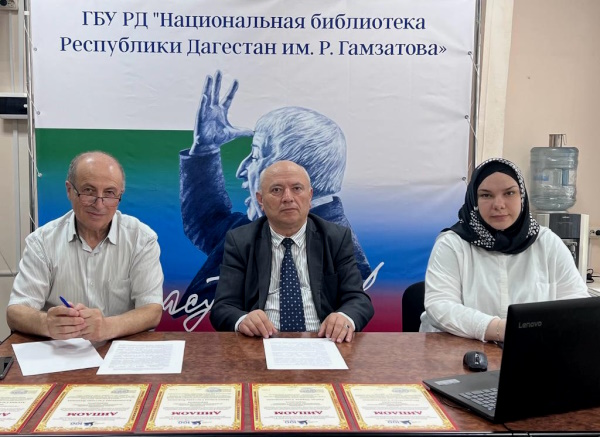 